АКТобщественной проверкитехнического состояния плоскостной спортивной площадки на предмет технического состояния оборудования спортивного комплекса требованиям безопасности.Сроки проведения общественного контроля: 04.10.2019 г.Основания для проведения общественной проверки: в рамках проведения общественного контроля за реализацией национальных проектов на территории Московской области по направлению «Демография», Форма общественного контроля: общественный мониторингПредмет общественной проверки: универсальная спортивная площадка, расположенной по адресу ул. Папанина,  д. №1-3-5.Состав группы общественного контроля:- Белозерова Маргарита Нурлаяновна, и.о. председателя комиссии «по ЖКХ, капитальному ремонту, контролю за качеством работы управляющих компаний, архитектуре, архитектурному облику городов, благоустройству территорий, дорожному хозяйству и транспорту»;- Журавлев Николай Николаевич – член комиссии.Общественная палата г.о. Королев 04 октября провела проверку исполнения действующего законодательства требований безопасности при эксплуатации и по содержанию универсальной спортивной площадки для игры в мини-футбол и баскетбол, расположенной по адресу ул. Папанина,  д. №1-3-5.Общественный контроль показал:- Администрацией муниципалитета определен субъект, ответственный за содержание и безопасную эксплуатацию площадки;- имеется информационный щит, где отражены Правила и требования при пользовании оборудованием спортивной площадки;- по периметру спортивной площадки имеется защитное ограждение;- сломанного оборудования, не закрепленных элементов и нарушение окрасочного слоя оборудования не обнаружено.Площадка содержится в хорошем состоянии.Есть замечание: - на футбольных воротах и баскетбольных кольцах  отсутствуют сетки;- на резиновом покрытии и на металлических элементах ограждения имеются следы росписей аэрозольной краской.По данным проверки составлен АКТ.Общественная палата держит вопрос безопасности открытых плоскостных спортивных площадок на контроле и продолжает проверки.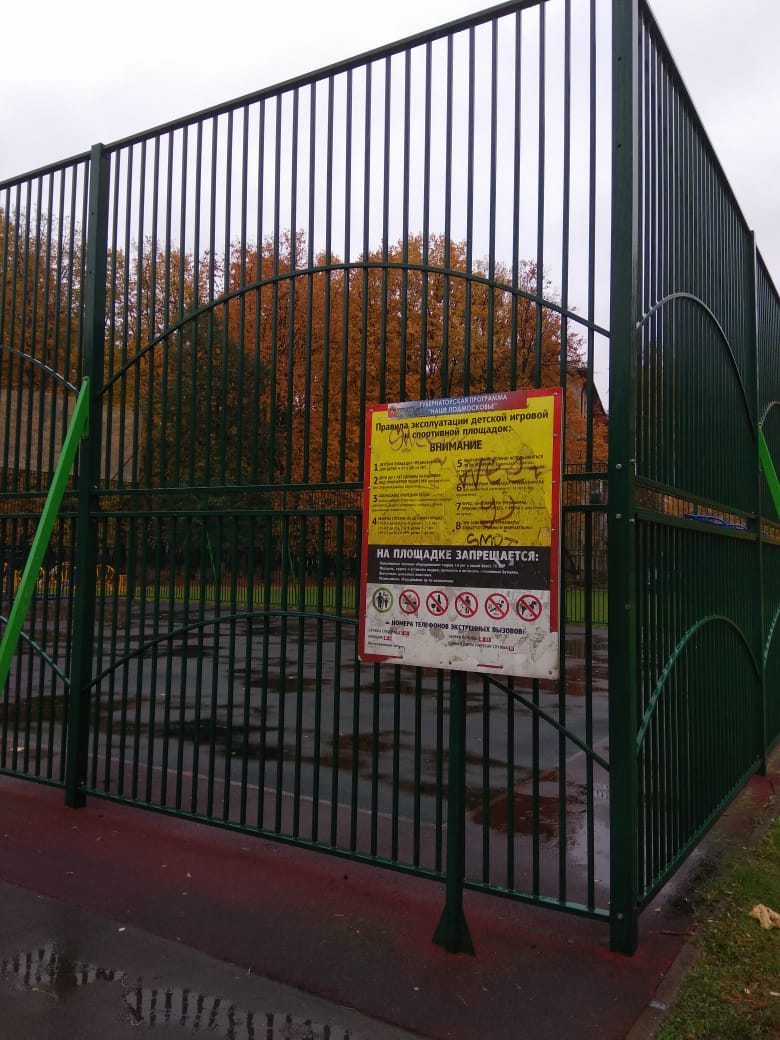 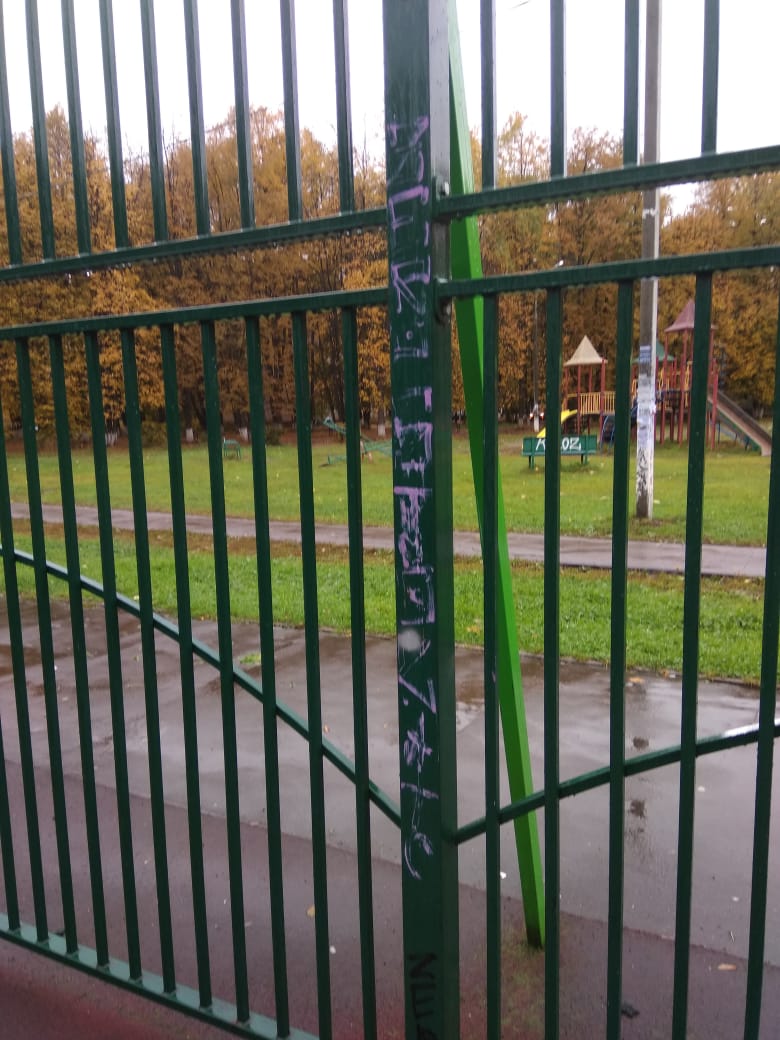 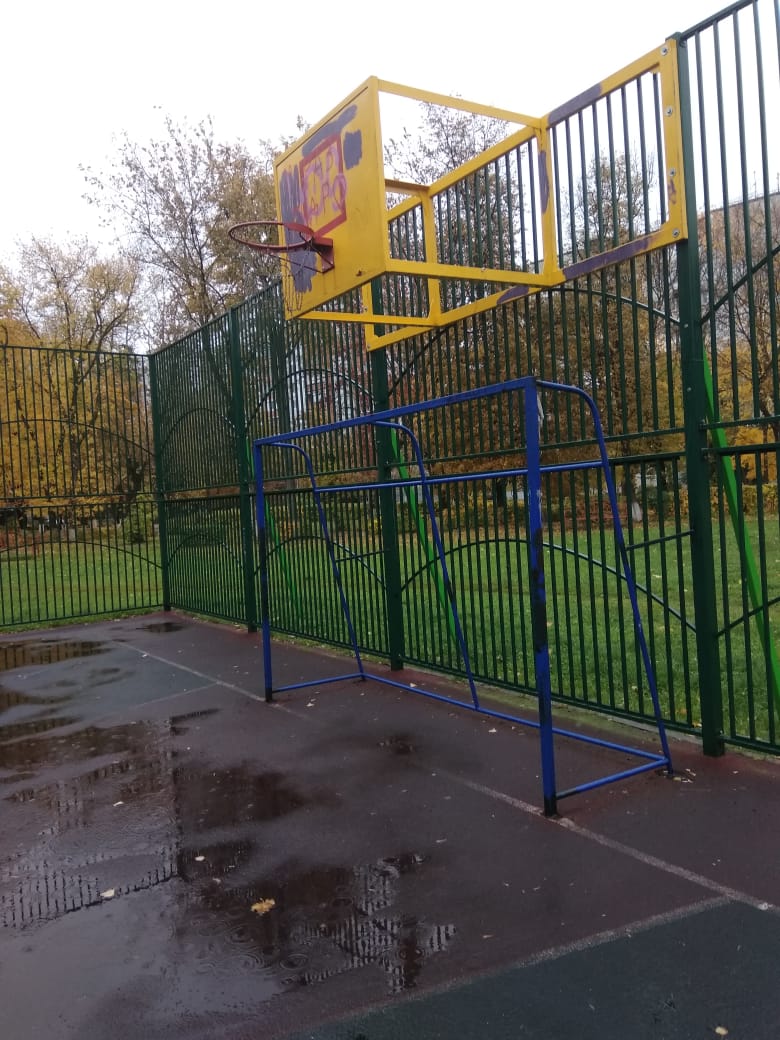 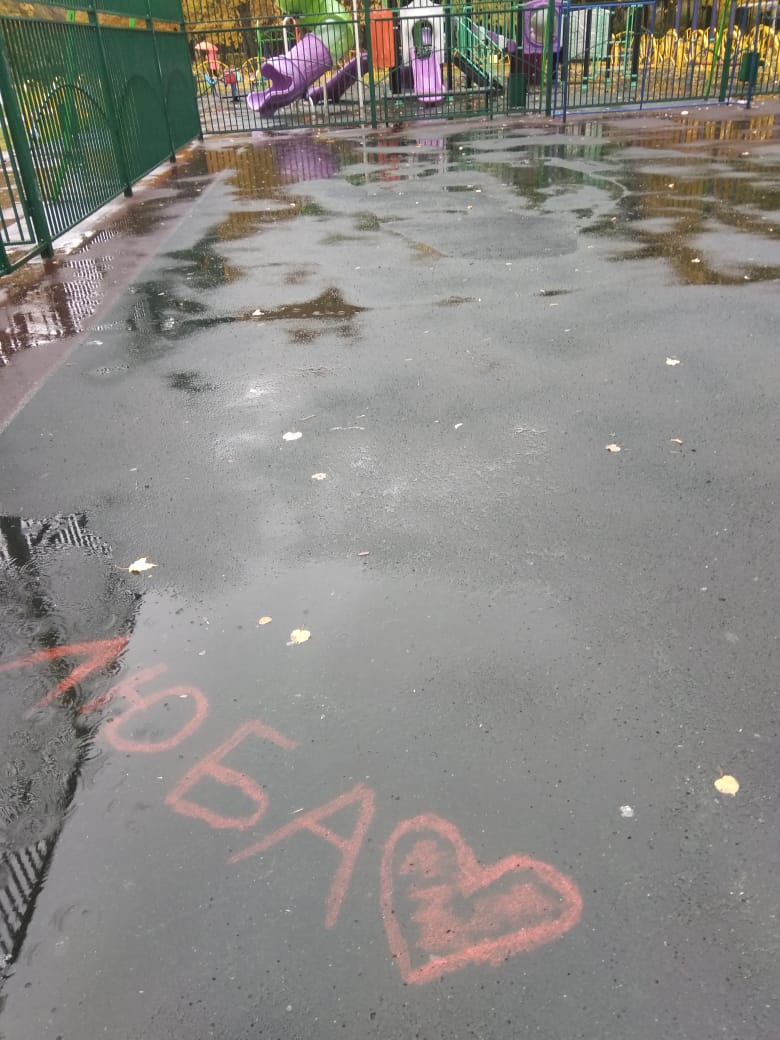 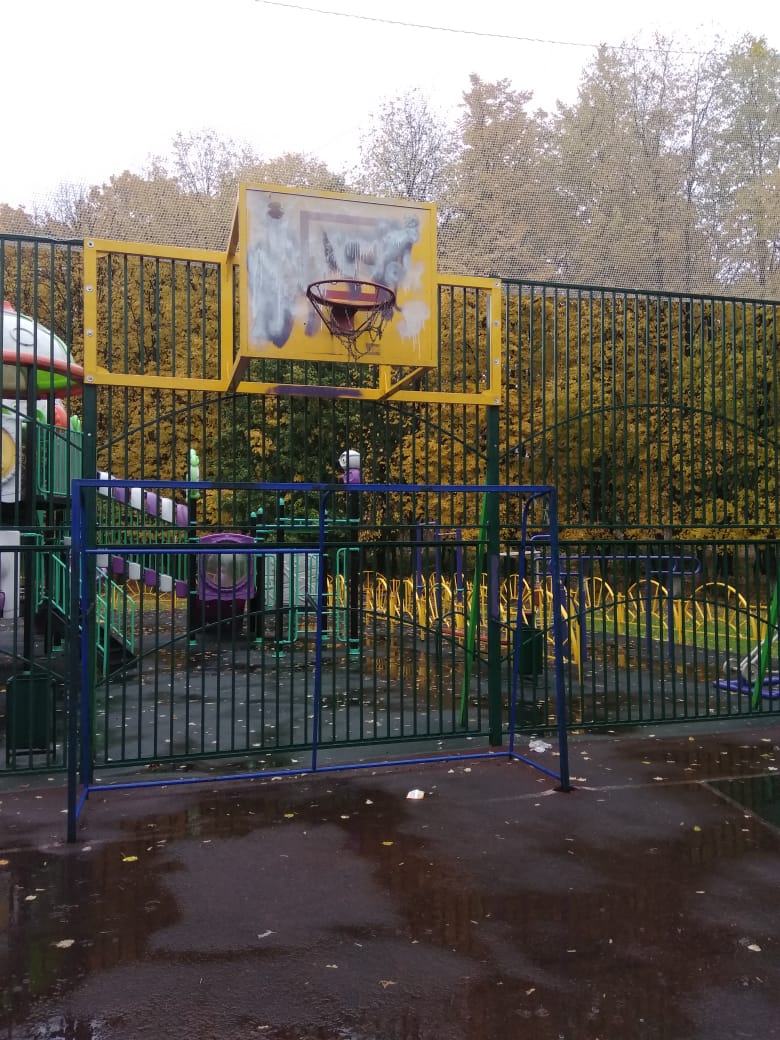 «УТВЕРЖДЕНО»Решением Совета Общественной палаты г.о. Королев Московской областиот 22.10.2019 протокол № 21И.о. председателя комиссии «по ЖКХ, капитальному ремонту, контролю за качеством работы управляющих компаний, архитектуре, архитектурному облику городов, благоустройству территорий, …» Общественной палаты г.о.Королев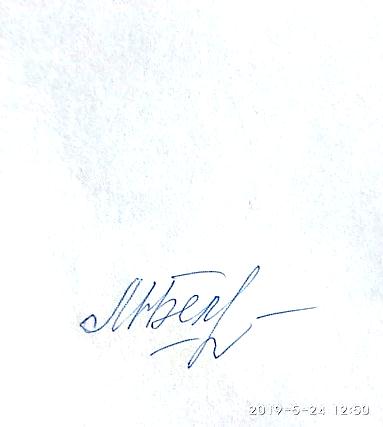 М.Н.Белозерова